Leśnictwo w 2021 r.Według stanu w dniu 31 grudnia 2021 r., powierzchnia gruntów leśnych wynosiła 9467,5 tys. ha, w tym lasy zajmowały obszar 9264,7 tys. ha i stanowiły 29,6% powierzchni kraju. W 2021 r. wykonano odnowienia lasów na powierzchni 65,8 tys. ha, zaś zalesienia objęły obszar 0,6 tys. ha. W 2021 r., w stosunku do roku poprzedniego, odnotowano wzrost (o 6,5%) pozyskania drewna ogółem do poziomu 42244,2 tys.m3, w tym grubizny (o 6,9%) do 40691,6 tys. m3.Zasoby leśneW końcu 2021 r. powierzchnia gruntów leśnych w Polsce wynosiła 9467,5 tys. ha. Według standardu przyjętego dla ocen międzynarodowych, uwzględniającego grunty związane z gospodarką leśną, udział powierzchni gruntów leśnych w powierzchni lądowej kraju wynosił 30,9%. Lasy zajmowały obszar 9264,7 tys. ha, czyli 29,6% powierzchni kraju. Od wielu lat powierzchnia lasów w kraju ulega systematycznemu zwiększaniu. W końcu omawianego roku, w porównaniu ze stanem zanotowanym rok wcześniej, nastąpił jej wzrost o 4,4 tys. ha.Tablica 1.  Powierzchnia gruntów leśnychStan w dniu 31 grudniaSukcesywne zwiększanie powierzchni lasów następuje w wyniku zalesiania gruntów nieleśnych użytkowanych rolniczo lub stanowiących nieużytki, jak również jest związane z ujawnianiem zalesień wykonanych w latach wcześniejszych oraz przekwalifikowaniem na lasy innych gruntów pokrytych roślinnością leśną w wyniku sukcesji naturalnej. Dodatkowy wpływ na bilans powierzchni leśnej ma także wyłączanie gruntów leśnych na cele nieleśne.W strukturze własnościowej lasów przeważa własność publiczna. W końcu analizowanego roku lasy publiczne stanowiły 80,7% ogólnej powierzchni lasów, w tym w zarządzie Lasów Państwowych znajdowało się 76,9% ogólnej powierzchni lasów. Lasy prywatne zajmowały pozostałe 19,3% lasów w kraju. Według stanu w końcu 2021 r., 89,5% gruntów leśnych prywatnych objętych było zatwierdzoną i aktualną dokumentacją urządzeniową, tj. uproszczonymi planami urządzania lasu oraz inwentaryzacjami stanu lasu. Według stanu w dniu 31 grudnia 2021 r., w Polsce na 1 mieszkańca przypadało 0,243 ha lasów.W końcu 2021 r. status lasów ochronnych, tj. pełniących funkcje pozaprodukcyjne, posiadało 3912,6 tys. ha lasów (42,2% powierzchni lasów w kraju), w tym 97,6% stanowiły lasy w zarządzie Lasów Państwowych (3816,9 tys. ha). Lasy i grunty leśne stanowią jeden z najważniejszych i najcenniejszych obiektów przyrodniczych objętych ochroną prawną. W końcu 2021 r. powierzchnia gruntów leśnych występujących na terenie parków narodowych wynosiła 193,2 tys. ha (tj. 2,0% powierzchni gruntów leśnych w kraju) i zajmowała 61,3% ogólnej powierzchni tych parków. Grunty leśne dominowały w strukturze powierzchniowej 18 parków, stanowiąc w każdym z nich ponad 50% ogólnej powierzchni, w tym w 7 parkach udział gruntów leśnych wynosił ponad 90%. Podobnie jak w parkach narodowych, również w rezerwatach przyrody i parkach krajobrazowych lasy stanowiły ponad 50% ich ogólnej powierzchni, natomiast w obszarach chronionego krajobrazu prawie 36% ich areału.Zagospodarowanie lasuW 2021 r. wykonano odnowienia lasów na powierzchni obejmującej 65,8 tys. ha, w tym 46,6% stanowiły zręby, a 34,6% – odnowienia pod osłoną drzewostanów. W omawianym roku powierzchnia zalesień gruntów rolnych i nieużytków wyniosła 627,0 ha i była o 230,8 ha (o 26,9%) niższa w porównaniu z 2020 r. Ponadto 44,7 ha zalesień uznano za powstałe w wyniku sukcesji naturalnej (w 2020 r. – 82,4 ha).Z ogólnej powierzchni zalesień przeprowadzonych w 2021 r. 49,8% zostało wykonanych przez Lasy Państwowe, a 44,6% – przez właścicieli lasów prywatnych. Łącznie zalesiono 323,5 ha gruntów będących własnością Skarbu Państwa. W 2021 r. prace pielęgnacyjne prowadzono na obszarze 289,6 tys. ha (tj. 3,1% krajowej powierzchni lasów), czyli o 3,2% większym niż rok wcześniej. Prace koncentrowały się głównie na zabiegach przeprowadzanych w uprawach, które zajmowały 74,9% pielęgnowanego areału. Z ogólnej powierzchni objętej pielęgnacją 95,1% stanowiły lasy w zarządzie Lasów Państwowych, a 3,9% – lasy będące własnością prywatną. W omawianym roku melioracje leśne objęły obszar 72,1 tys. ha lasów.Tablica 2. Odnowienia, zalesienia i inne prace hodowlaneGospodarcze wykorzystanie lasu W 2021 r. w Polsce pozyskano 42244,2 tys. m3 drewna, w tym 40691,6 tys. m3 grubizny oraz 1552,6 tys. m3 drewna małowymiarowego. Z ogólnej masy grubizny 38961,8 tys. m3, tj. 95,7% pozyskano w lasach będących w zarządzie Lasów Państwowych, a 1289,3 tys. m3, tj. 3,2% – w lasach prywatnych. W porównaniu z 2020 r. pozyskanie drewna ogółem wzrosło o 6,5%, przy czym pozyskanie grubizny zwiększyło się o 6,9%, zaś drewna małowymiarowego spadło o 3,2%. Wskaźnik pozyskania drewna (grubizny) na 1 mieszkańca wyniósł 1,07 m3, zaś w przeliczeniu na 1 ha powierzchni lasu osiągnął poziom 4,4 m3.Tablica 3. Pozyskanie drewna a Bez karpiny. b Dane zostały skorygowane w stosunku do opublikowanych w poprzedniej edycji opracowania. c Wyłącznie w lasach w zarządzie Lasów Państwowych.W ramach ubocznego użytkowania lasu w 2021 r. skupiono 4,3 tys. t owoców leśnych (o 20,8% mniej niż w 2020 r.) i 2,3 tys. t grzybów leśnych (o 15,0% mniej niż rok wcześniej).W omawianym roku skupiono 11,3 tys. t dziczyzny (spadek o 11,6% w odniesieniu do poprzedniego roku), w tym 53,0% stanowiły jelenie.Tablica 4.  Skup owoców i grzybów leśnycha oraz zwierzyny łowneja Dane dotyczą owoców i grzybów leśnych świeżych.W przypadku cytowania danych Głównego Urzędu Statystycznego prosimy o zamieszczenie informacji: „Źródło danych GUS”, a w przypadku publikowania obliczeń dokonanych na danych opublikowanych przez GUS prosimy o zamieszczenie informacji: „Opracowanie własne na podstawie danych GUS”. Wyszczególnienie20202021OGÓŁEM w tys. ha9464,29467,5Lasy9260,39264,7publiczne7474,67478,8w tym w zarządzie Lasów Państwowych7121,47125,1prywatne1785,71785,9Grunty związane z gospodarką leśną203,9202,9Lesistość w %29,629,6Udział powierzchni gruntów leśnych w powierzchni lądowej kraju w %30,930,9Powierzchnia lasów na 1 mieszkańca w ha0,2420,243Wyszczególnienie20202021Wyszczególnieniew haw haOdnowienia i zalesienia6512466415Odnowienia6426665788sztuczne5533153921zręby3290630626pod osłoną drzewostanów21796 22747halizny i płazowiny629549naturalne893511866Zalesienia858627Pielęgnowanie lasu280652289617W tym: upraw212553216968młodników6729868178Melioracje leśne7212872147Wyszczególnienie20202021OGÓŁEMa  w tys. m339668,8b42244,2Grubizna38064,3b40691,6Drewno małowymiarowe1604,51552,6Karpinac4,41,6Grubizna na 1 ha powierzchni lasów w m34,14,4Grubizna na 1 mieszkańca w m30,991,07Wyszczególnienie20202021Wyszczególnieniew tw tOwoce leśne54764337Grzyby leśne27492337Zwierzyna łowna1282011338Opracowanie merytoryczne:Urząd Statystyczny w BiałymstokuDyrektor Ewa Kamińska-GawrylukTel: 85 749 77 15Rozpowszechnianie:
Rzecznik Prasowy Prezesa GUSKarolina BanaszekTel.: 695 255 011Wydział Współpracy z Mediami Tel.: 22 608 38 04 e-mail: obslugaprasowa@stat.gov.plwww.stat.gov.pl  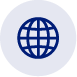 Wydział Współpracy z Mediami Tel.: 22 608 38 04 e-mail: obslugaprasowa@stat.gov.pl@GUS_STAT 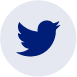 Wydział Współpracy z Mediami Tel.: 22 608 38 04 e-mail: obslugaprasowa@stat.gov.pl@GlownyUrzadStatystyczny 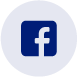 Wydział Współpracy z Mediami Tel.: 22 608 38 04 e-mail: obslugaprasowa@stat.gov.plgus_stat 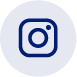 Wydział Współpracy z Mediami Tel.: 22 608 38 04 e-mail: obslugaprasowa@stat.gov.plglownyurzadstatystycznygus 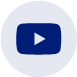 Wydział Współpracy z Mediami Tel.: 22 608 38 04 e-mail: obslugaprasowa@stat.gov.plglownyurzadstatystyczny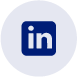 Powiązane opracowaniaRocznik Statystyczny Leśnictwa 2021Temat dostępny w bazach danychBank Danych Lokalnych – Leśnictwo i łowiectwoDziedzinowe Bazy Wiedzy – Leśnictwo  Ważniejsze pojęcia dostępne w słownikuLeśnictwoPowierzchnia gruntów leśnychLasy ochronneHodowla lasuUżytkowanie lasuGrubiznaPozyskanie drewnaPowiązane opracowaniaRocznik Statystyczny Leśnictwa 2021Temat dostępny w bazach danychBank Danych Lokalnych – Leśnictwo i łowiectwoDziedzinowe Bazy Wiedzy – Leśnictwo  Ważniejsze pojęcia dostępne w słownikuLeśnictwoPowierzchnia gruntów leśnychLasy ochronneHodowla lasuUżytkowanie lasuGrubiznaPozyskanie drewna